Monday 1st March 2021LI: To order a set of instructions. Can you put these instructions in the correct order?Can you highlight the imperative verbs?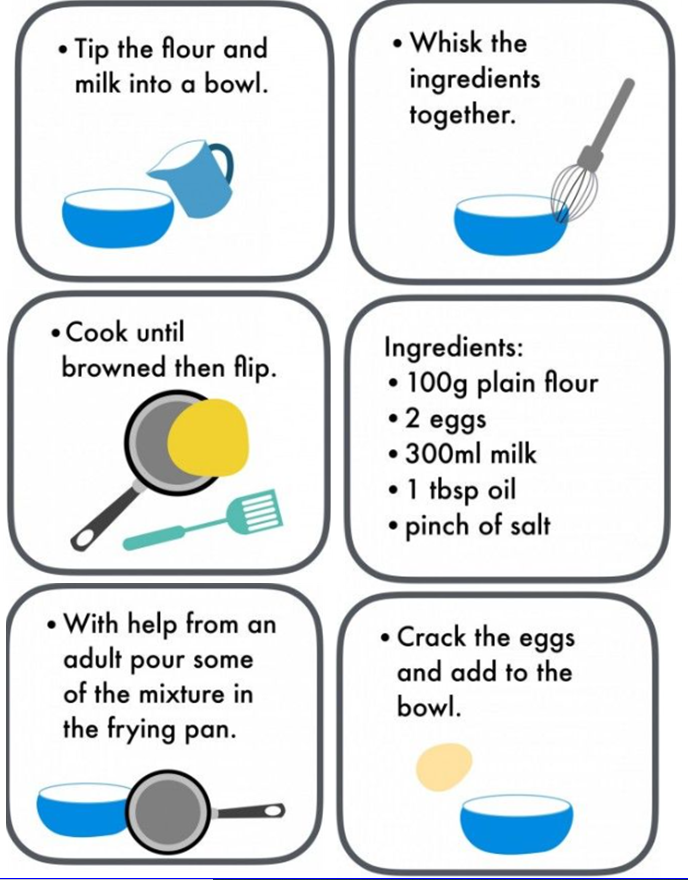 I can tell you the features of instructions I can order a set of instructionsI can identify the bossy, imperative verbs